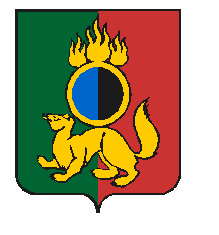 АДМИНИСТРАЦИЯ ГОРОДСКОГО ОКРУГА ПЕРВОУРАЛЬСКПОСТАНОВЛЕНИЕг. ПервоуральскВ целях улучшения санитарного состояния города Первоуральска, территорий сельских территориальных управлений, входящих в состав городского округа Первоуральск, обеспечения сохранности элементов благоустройства, в соответствии с Правилами благоустройства, обеспечения чистоты и порядка на территории городского округа Первоуральск, утвержденными решением Первоуральской  городской Думы от 
31 мая 2018 года № 105, руководствуясь Уставом городского округа Первоуральск Администрация городского округа ПервоуральскПОСТАНОВЛЯЕТ:1. Объявить с 19 апреля по 19 мая 2021 года месяц санитарной уборки на территории городского округа Первоуральск. Определить единую дату экологического общегородского субботника 24 апреля 2021 года. При проведении субботника, рекомендовать руководителям предприятий, учреждений, организаций всех форм собственности, соблюдать санитарно-эпидемиологические мероприятия, направленные на  предотвращение распространения новой коронавирусной инфекции (COVID-19).2. В срок до 19 мая 2021 года рекомендовать управляющим компаниям, товариществам собственников жилья, осуществляющим управление и содержание жилищного фонда:1) произвести уборку придомовых территорий, дворовых территорий с привлечением собственников и владельцев не жилых помещений многоквартирных домов, и обеспечением шанцевого инструмента;2) провести уборку внутриквартальных дорог, пешеходных тротуаров, скверов, лестничных спусков, ограждений на территориях в соответствии с приложением; 3) произвести кронирование деревьев и кустарников, санитарную обрезку зеленых насаждений, спиливание ветхих и аварийных деревьев;4) произвести уборку отсева, смета, твердых коммунальных отходов, крупногабаритных отходов (далее ТКО и КГО), не допускать возгорания мусорных куч.3. Руководителям организаций Обществу с ограниченной  ответственностью «Свердловская теплоснабжающая компания», Первоуральскому производственному муниципальному унитарному предприятию «Водоканал», Открытому акционерному обществу «Облкоммунэнерго», Закрытому акционерному обществу «Горэлектросеть», иным организациям, производившим земляные работы (раскопки):1) с 01 мая 2021 года приступить к выполнению работ по благоустройству и восстановлению мест раскопок в первоначальное состояние;2) восстановить пешеходные тротуары и дороги общего пользования в срок до 
19 мая 2021 года. 4. Организациям, принимающим участие в уборке территорий городского округа Первоуральск, в соответствии с заключенными договорами с региональным оператором Общество с ограниченной ответственность «ТБО «Экосервис» произвести вывоз ТКО и КГО во время проведения уборки территорий, провести все необходимые мероприятия согласно Приложению 1.5. Заместителю Главы Администрации по взаимодействию с органами государственной власти и общественными организациями (Тамман В.А.), начальникам сельских территориальных управлений городского округа Первоуральск в срок с
19 апреля 2021 года до 19 мая 2021 года:1) организовать собрание с председателями уличных комитетов сельских территориальных управлений по проведению субботника в частном секторе жилой застройки.6. Заместителю Главы Администрации по жилищно-коммунальному хозяйству, городскому хозяйству и экологии (Поляков Д.Н.), в срок с 19 апреля 2021 года до 19 мая 2021 года:1) организовать собрание с председателями уличных комитетов по проведению субботника в частном секторе жилой застройки;2) провести работу по привлечению садоводческих товариществ и гаражных кооперативов к участию в санитарной уборке на территории городского округа Первоуральск и недопущению складирования, сжигания мусора.7. Директору Первоуральского муниципального бюджетного учреждения «Экологический фонд» (Игошев С.В.):1) согласовать и обеспечить пакетами для сбора мусора председателей уличных комитетов в срок до 19 апреля 2021 года. 2) разработать и согласовать с председателями уличных комитетов план – график вывоза ТКО и смета с территории частного сектора в срок до 19 апреля 2021 года.8. Первоуральскому муниципальному унитарному предприятию «Производственное объединение «Жилищно-коммунальное хозяйство» (Кирилов А.А.), Первоуральскому муниципальному унитарному предприятию «ПЖКУ поселок Динас» (Ужегов Ю.П.), Первоуральскому муниципальному казенному учреждению «Городское хозяйство» (Гильденмайстер А.Ю.) :1) произвести очистку городских дорог, прилегающих обочин и газонов от мусора.9. Руководителям предприятий, организаций, учреждений, частным предпринимателям, управляющим компаниям:1) организовать работу по проведению субботников по наведению чистоты, порядка и благоустройства в городе, согласно закрепленным территориям городского округа (приложения 2, 3, 4) в период с 19 апреля по 19 мая 2021 года;2) создать на предприятиях штабы по проведению субботников для совместных действий с городскими службами;3) в срок до 19 апреля 2021 года предоставить в Первоуральское муниципальное бюджетное учреждение «Экологический фонд» (тел/факс 64-21-65, 
E-mail: mu_ekofond@prvadm.ru) планы работ и список ответственных лиц за проведение месяца санитарной уборки;4) организовать работу уборки территорий предприятий, учреждений и прилегающих к ним земель, включая подъездные дороги и пешеходные тротуары;5) для повышения эффективности труда и соблюдения требований охраны труда обеспечить рабочих и служащих в дни проведения субботника необходимой экипировкой и инструментом;6) в срок до 19 мая 2021 года представить отчет по результатам проведенной работы (на бумажном носителе и в электронном виде) в Первоуральское муниципальное бюджетное учреждение «Экологический фонд».10. Координацию работ по уборке территорий микрорайонов Магнитка, Талица, Динас, совхоз Первоуральский производить с руководителями соответствующих Управляющих организаций. 11. Предприятиям, банкам, торговым организациям, расположенным в многоквартирных домах и в отдельно стоящих зданиях, произвести уборку территории, закрепление которой описано в пункте 4.3.4 «Правил благоустройства, обеспечения чистоты и порядка на территории городского округа Первоуральск», утвержденных Решением Первоуральской городской Думы от 31 мая 2018 года № 105 и согласованных схем Управлением жилищно-коммунального хозяйства и строительства.12. Утвердить состав штаба по организации контроля за проведением санитарной уборки, согласно приложению 5.13. Поручить штабу по организации и контролю за проведением санитарной уборки:1) привлекать к организации и проведению санитарной уборке организации всех форм собственности, а также учащихся, студентов, население;2) координировать работу по проведению санитарной уборки. В период с
19 апреля по 19 мая 2021 года осуществлять еженедельную контрольную проверку выполнения Правил благоустройства, с составлением актов о правонарушениях при проведении работ;3) 21 мая 2021 года провести заседание штаба по организации и контролю за проведением санитарной уборки, заслушать отчет организаций, учреждений, предприятий, частных предпринимателей о проведенных работах в ходе проведения месяца санитарной уборки по благоустройству городского округа Первоуральск;14. Опубликовать настоящее постановление в газете «Вечерний Первоуральск» и на официальном сайте Администрации в сети Интернет.15. Контроль за исполнением настоящего постановления возложить на заместителя Главы Администрации городского округа Первоуральск по жилищно-коммунальному хозяйству, городскому хозяйству и экологии Д.Н. Полякова.Глава городского округа Первоуральск	И.В.Кабец13.04.2021№655Об организации санитарной уборки территории городского округа Первоуральск